Location: Various across our catchment areaHours: Flexible inc weekends and eveningsTime commitment:  FlexiblePurpose of role: To represent that Hospice at events or other external activities.Key duties include:To attend events and cheque presentationsProvide presentations or talks about the Hospice and the work we doTraining and Support:Fundraising volunteer training (2 hours)  In-situ training alongside a staff member or experienced volunteer.Special conditions:Over 212 x referencesAdherence to all current policies and procedures of the Hospice including those relating to health and safety, personal safety and cash handlingTo inform your car insurance company of your volunteering role (if applicable) Knowledge, skills and abilities required:Good communicatorConfident public speakerFUNDRAISING (AMBASSADOR)VOLUNTEER ROLE DESCRIPTION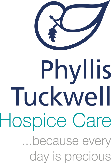 